МУНИЦИПАЛЬНОЕ БЮДЖЕТНОЕ ДОШКОЛЬНОЕ ОБРАЗОВАТЕЛЬНОЕ УЧРЕЖДЕНИЕ «ДЕТСКИЙ САД «РОМАШКА» С.КОНСТАНТИНОВКА»СИМФЕРОПОЛЬСКОГО РАЙОНА РЕСПУБЛИКИ КРЫМ_____________________________________________________________________________Российская   Федерация,  Республика Крым, Симферопольский район, с. Константиновка, ул. Полевая, дом 1, е-mail: sadik_pomaschka-konstantinovka@crimeaedu.ruот  29.11.2023  № 419Информационная справка о мероприятиях, проведенных в рамках акции«Безопасность детства»в МБДОУ «Детский сад «Ромашка» с. Константиновка»В целях предупреждения детского травматизма и несчастных случаев в, в МБДОУ «Детский сад «Ромашка» с. Константиновка» осуществлён комплекс профилактических мероприятий в рамках акции «Безопасность детства», направленных на повышение безопасности, сохранение жизни и здоровья детей.Проводились разъяснительные мероприятия по профилактике опасных ситуаций и несчастных случаев:правилам поведения в природной среде, в том числе на воде, в лесу;правила противопожарной безопасности, в том числе поведения у открытого огня;правила поведения, обеспечивающие защиту от травматизма, включая пользование автомобильным, железнодорожным и иным транспортом;правила поведения участников дорожного движения, включая правила пользования велосипедом, катания на роликовых коньках, самокатах;безопасного поведения в быту, в общественных местах, при общении с чужими людьми на улице.Конкурс рисунков по БДД.Памятки для родителей, на каждую тему.МЕРОПРИЯТИЯ ПО ПРОФИЛАКТИКЕ ВЫПАДЕНИЯ ДЕТЕЙ ИЗ ОКОН!беседы с воспитанниками;консультации для родителей;оформление уголков безопасности;МЕРОПРИЯТИЯ ПО БЕЗОПАСНОСТИ ДЕТЕЙ НА ДОРОГАХ!Безопасное поведение детей и подростков на дорогах. Актуальность и практическая значимость данных мероприятий обусловлена высокими статистическими показателями числа дорожно-транспортных происшествий, в которых гибнут и получают серьёзные ранения дети и подростки... Деятельность по этому направлению предполагает реализацию мероприятий, позволяющих повысить безопасность детей на дорогах:Тематические беседы с воспитанника;Просмотры мультфильмов и видеороликов;Размещение информации на сайте учреждения;Акция «Родительский патруль».МЕРОПРИЯТИЯ ПО ПРЕДУПРЕЖДЕНИЮ ДЕТСКОГО ТРАВМАТИЗМА НА ОБЪЕКТАХ ЖЕЛЕЗНОДОРОЖНОГО ТРАНСПОРТА!Проблема дорожно-транспортного травматизма в нашей стране в настоящее время стоит очень остро. Железная дорога для всех, а для детей особенно - зона повышенной опасности... В целях профилактики транспортных происшествий в нашем детском саду были проведены мероприятия, направленные на предупреждение детского травматизма на железной дороге.Беседы с воспитанниками;Сюжетно-ролевые игры;Консультации для родителей;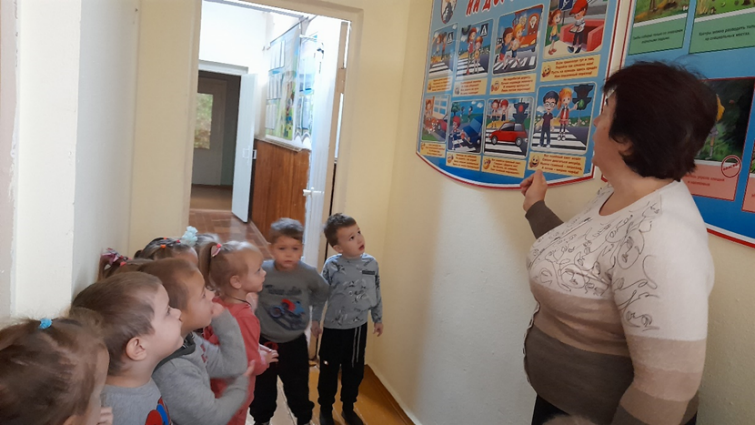 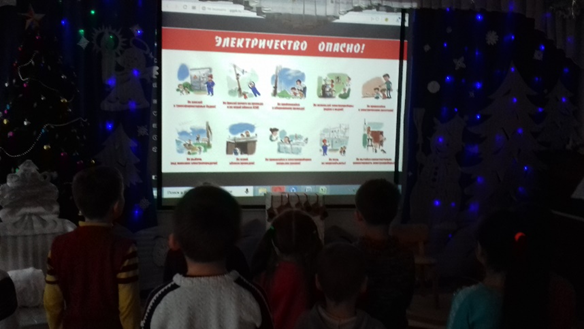 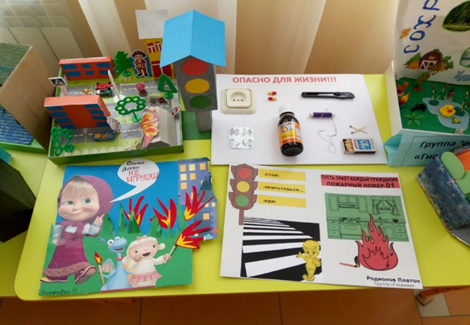 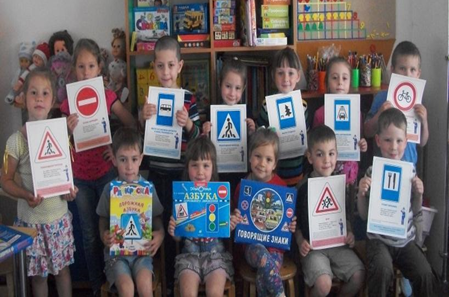 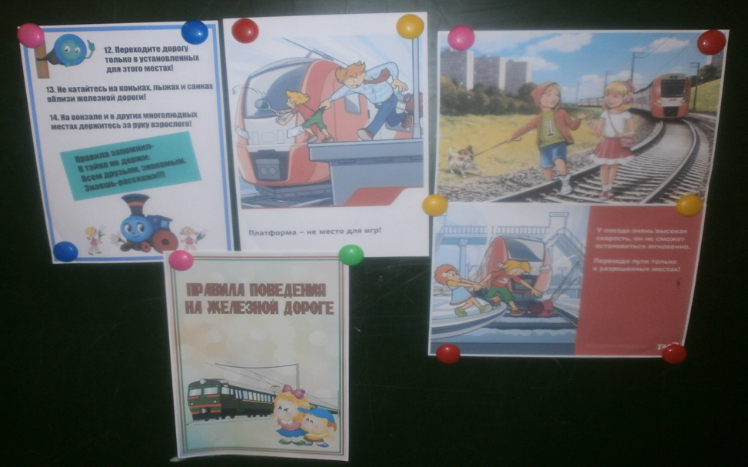 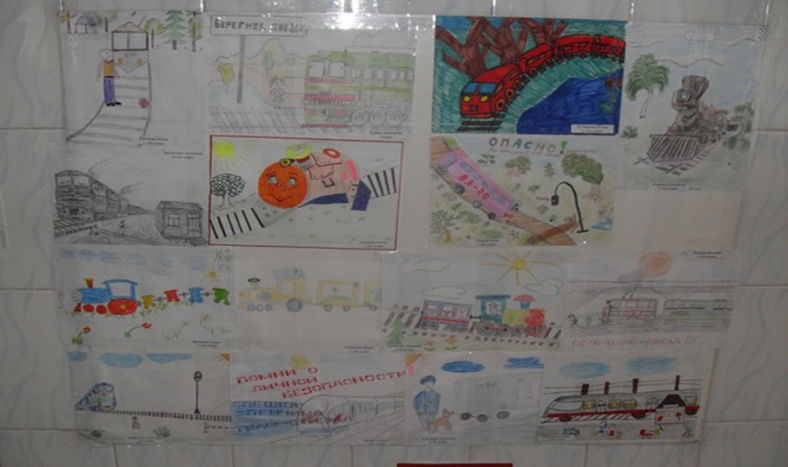 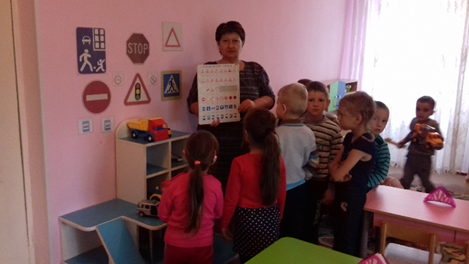 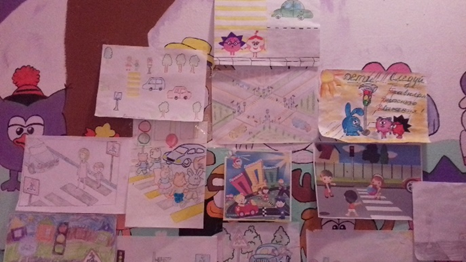 Заведующий									А.Д. Якушенко